HSEM Degree ProgramADVISORY COMMITTEE MEETING Minutes May 20, 2014Location: Pierce County Emergency Management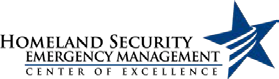 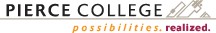 Present:, Bryant Harrison, Chris Johnson, Jeff Parsons, Lowell Porter (new committee member; Pierce EM), Steve Reinbrecht, Richard Schroedel, Keith Weir; via conference call: Denise Mack (new committee member; King County Office of EM)Staff/faculty Linda Crerar, Kellie Hale, Robert Lord, Ron May, Paul McNeilWelcome, Introductions, Announcements,Advisory Committee Chairs, Steve Reinbrecht and Keith Weir called the meeting to order.Motion #1: Approval of February 25, 2014 minutesUpdate on Pierce College Workforce Education/Applied Technology DivisionHSEM BudgetDean of Applied Technology/Allied Health Division, Ron May discussed the HSEM budget that Robert Lord developed.Student enrollment has increased for the HSEM degree program. The plan is to increase the fee above the current $118 with $8 of that fee goes to support eLearning.More student increases are expected due to partnering with collaborating colleges who offer the HSEM degree program.HSEM is self-support. Not a state subsidy.The HSEM budget is assessed by 40% of the instructor costs.BAS DegreeBAS is a Bachelor’s in Applied Science.The state has authorized community colleges to deliver baccalaureate degrees.Nursing and HSEM have been chosen to establish curriculum for BAS degree.Curry Mayer who was our keynote and moderator for our June 17, 2014 Summit has been appointed to help with the BAS curriculum for HSEM.Steve Reinbrecht asked whether or not faculty will be an issue for the BAS program.Robert Lord expressed to the group that he feels confident that we will be able to find qualified faculty for the BAS program.Developing the BAS degree program is a long process – 18 months at a minimum.Nursing program will have its BAS degree program established first.o	Advisory Committee will have to approve over curriculum before anything an become official.TAACCCT Grant – Pierce DistrictTAACCT (Trade Adjustment Assistance Community College and Career Training) is a federal grant program.Every year it goes out across the country for community colleges to help develop training programs to get people into the workforce.Pierce district will be applying for the $2 million grant.Tacoma Community College, COE-HSEM, Global Trade, and Pierce College are collaborating on the grant.Will be looking at the trends, businesses, and what jobs are looking for in employees.Pierce College is looking to establish a Maritime Port Transportation Security certificate and a Cybersecurity certificate.An Associate’s degree in Supply Chain Management will be offered at Pierce College in a few years. This is going to be an online degree.The Centers have been asked as a part of this grant to look at prior learning credits and performances base credentials.Each Center will get a full time staff for three years.The goal is to help veterans get into the Allied Health field.The grant will be submitted in July and will find out if they are awarded in October.HSEM Degree Program/Organization UpdatesRobert discussed the HSEM student enrollment trends. Linear growth in student enrollment. A significant surge of student enrollment for fall quarter 2014.Seven schools have signed MOUs to have the Pierce College HSEM degree program at their schools.Certificates are being developed that will bring people in with specialized interests.Pierce College has one of the few Fire Command programs that exist on the West side of Washington State.Robert has begun to consolidate the FCA and HSEM courses. Five courses for FCA and HSEM will be the same.Military program wants to put the HSEM program into their system.Quality Matters (QM) needs to take place for HSEM program can be added to the Military Program.Formal approval for QM is $1,000 per course.Robert talked about the HSEM internship program. Up until student does their internship they are primarily behind a computer.Approach has been to be interactive for the students when it comes to internships.The HSEM program is taking a much more heavy involvement for student in placing students in internship positions.Robert would like to divide the HSEM 240 course into two courses. One 2 credit course and one 3 credit course.The 2 credit will help student develop their resume, cover letter, interviewing, and soft skills.The 3 credit will be the on base work experience.Challenges for the internship program are the hours a student can actually be on site.We have a list of good quality sites where students can intern.The main focus is the have the students truly being involved in their internship site/activity.Facilitated Discussion Session with CommitteeHow would you define the scope of the HSEM industry?It is a profession unlike how it was years ago.At one federal standpoint it is expanding on the recovering side of things – long term recovery.EM is now getting involved in how to build it back after disaster.Mitigation used to be looked at as the poor stepchild in EM.It is all about cyber for the younger generation.Business continuity and business recovery have people taking ICS courses.APC are good places to find mentors and internship opportunities so they can be available as a part of the response.More marketing to private sector business courses.More business management in the HSEM program.How do we promote business continuity in the industry and to businesses? Get infrastructure protection committees up and running again.Allow for career advancements in field.Jobs are not there – great public sector, but on private side it is ancillary duty.Certificates need to be available for people who are picking up these jobs as part of a larger job and they want credentials.Need people who are competent in the field.Like lots of jobs, EM will be the main lead for safety, security and many will have first dibs on those jobs.Continually growing and becoming more complex and how those pieces coincide to the whole community concept.For example if the port does not recover then businesses will go somewhere else.Private industry is aware of the dangers a disaster can cause. Businesses do not seem to grasp the concept.Priorities need to be set in order to help achieve the most success.Looking at trends and how to expand student enrollment is one way to go in order to build an enterprise.Have people specialize in areas and use the maximized resources we have.One of the challenges is the change of perception and that is not just a public sector problem, but also a private sector problem as well.Center of Excellence  - Planning for 2014 – 2015Review of the 2014-2015 work plan - AcceptedDates for 2014October 9 – Global Business Institute UW and Center’s for Global Trade and HSEM –This event will focus on education and training needs.Next Meeting: September 18, 2014 Location: TBDMeeting adjourned at 4:08 p.m.